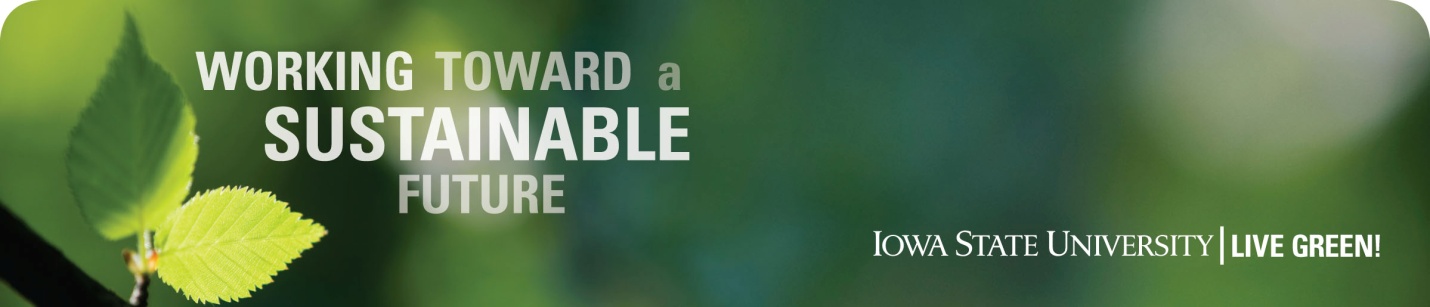 2011 Symposium on Sustainability – Sustainability Interactive Visioning Session OverviewTitle of Group:  Committee Members (Chair and member names including department):Overall Objective:Specific Goals and Outcomes:Process (How session is organized):Summary of Results: